週一或二值班教學會議值日生(職責: 開線上簽到系統/環境整理/紀錄/簽到單轉寄給教學組長)週二X光教學值日生(職責: 會議室開關門/環境整理/紀錄/照相及資料交給教學組長上傳KM系統)/準備茶水及送江主任坐車週三及週四(跨科部會議)值日生(職責:會議室開關門/環境整理/開線上簽到系統/照相/紀錄資料交給教學組長上傳KM系統=>週三會議記錄主任親簽後再交給教學組長，週四會議記錄交給肺癌個管師) (魏克思講堂/連瑪玉講堂，借用者/授權人(值日生)憑RFID刷卡進入，或至四期11樓公共關係部借用公用門禁卡)週四admission or critical case discussion值日生(職責:協助江主任送坐車，開線上簽到系統，請住院醫師/intern 完成紀錄後，交給教學組長留存及上傳KM)週四主持人(依輪值表排定): 主持W4肺癌討論會簡報個案，前一天要寄Mail資料給全科  每週主治醫師住診教學: 住院醫師教學以及Internt教學輪值由每月 73及 RCC NP共同輪值由於組長、教學組長業務繁重，遇輪值者不需輪值日生，胸腔疾病跨科部學術研討會之主持人則維持不變。值班教學會議時，請主治醫師勿找住院醫師查房，以免影響住院醫師臨床教學進度。                       2023-11月值班教學會議時間表2023-11月胸腔內科住診教學時間表2023-11月實習醫學生名單＊為留守人員  註一: NP 輪接註二: PGY1許筌壹 68670 long weekend11/10-11/12 鍾淯甯+ 劉文洋CoverPGY劉文洋 66186 long weekend 11/04-11/06 鍾淯甯+黃宗揚 CoverR1黃宗揚 66165R2鍾淯甯 665762023年11月胸腔內科會診(RCC、中華路會診每3個月輪流一次: 2023/10 ~ 2023/12月止)■主治醫師請假: 依會診屬性區分輪流代理  (2013-9-4公告實施)                                                                      檢查診表  星期三 黃國揚/ 鐘哲良(原則上分單周/雙周，實際以排班表為準)；星期四  陳正雄/張時榮1. 一般診次超音波排程5人、支氣管鏡（含朦朧麻醉）排程1人
2. 雙線診次（周一上、周五上、周五下）及週六超音波排程6人
3. 雙線診次（周一上、周五上）支氣管鏡排程2人，醫師視病房及分院需求彈性加1人。內視鏡麻醉特診排程3人
4. 檢查診最後排程時間為上午11:00與下午4:00，請門診或病房於截止時間前電話連絡檢查室加做，醫師下診時間為     上午11:30與下午4:30 彰化基督教醫院  胸腔內科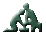 2023年 11月行事曆 彰化基督教醫院  胸腔內科2023年 11月行事曆 彰化基督教醫院  胸腔內科2023年 11月行事曆 彰化基督教醫院  胸腔內科2023年 11月行事曆 彰化基督教醫院  胸腔內科2023年 11月行事曆 彰化基督教醫院  胸腔內科2023年 11月行事曆 彰化基督教醫院  胸腔內科2023年 11月行事曆一二三四五六日1234507:30~08:30中華6樓高仁愛講堂主治醫師演講張時榮醫師值日生: 李貞宜07:30~08:3073討論室-胸內主治醫師會議07:30-08:302期11樓 連瑪玉講堂胸腔腫瘤多專科團隊會議洪維亨/林聖皓主任/江主任主持人: 陳雅玲值日生: 林淑秋07:15~8:30全院研討會(視訊)中華院區值日生: 李貞宜08:30~09:30住診教學/73討論室醫師:陳正雄醫師主題:Asthma AE紀錄:許寄凡醫師值日生: 林淑秋678910111207:30-08:00值班教學會議73病房討論室主持人: CR:傅重睿醫師VS:施穎銘醫師VS:林俊維醫師紀錄: 許筌壹醫師值日生: 林淑秋07:30-08:30 住院醫師考試17:00~18:00 (暫停)胸腔影像教學內科醫研室07:30~08:30中華6樓高仁愛講堂EBM journal reading and case conference醫師: 許笙壹醫師主持人: 林聖皓醫師值日生: 洪郡臨07:30-08:302期11樓 連瑪玉講堂胸腔腫瘤多專科團隊會議洪維亨/林聖皓主持人: 張雅萍值日生: 陳雅玲15:00~16:00住診教學/73討論室醫師: 張時榮醫師主題: 呼吸衰竭紀錄: 陳晏蓉醫師值日生: 陳雅玲07:15~08:30全院研討會(視訊)中華院區值日生: 洪郡臨1314151617181907:30-08:00值班教學會議73病房討論室主持人: CR:黃稚雯醫師VS: 詹博強醫師VS: 黃國揚醫師紀錄: 劉文洋醫師值日生:陳雅玲07:30-08:30內科部晨會2期11樓 連瑪玉講堂Mortality/MorbidityR3王祥瑋/CR曾宇平17:00~18:00 (暫停)胸腔影像教學內科醫研室07:30~08:304期11樓魏克思講堂EBM journal reading and case conference醫師: 劉文洋 醫師主持人: 林聖皓醫師值日生: 陳筱嵐07:30-08:302期11樓 連瑪玉講堂胸腔腫瘤多專科團隊會議洪維亨/林聖皓主任主持人: 張純琪值日生: 林淑秋14:00~15:00住診教學/73討論室醫師: 蔡偉宏醫師主題: 肺結核藥物治療紀錄: 陳平浩醫師值日生: 林淑秋07:15~08:30全院研討會(視訊)中華院區值日生: 陳筱嵐2021222324252607:30-08:00值班教學會議73病房討論室主持人: CR: 黃稚雯醫師VS: 蔡偉宏醫師VS: 張竣期醫師紀錄: 紀冠羽醫師值日生:陳雅玲<接下頁>07:30-08:30內科部晨會2期11樓 連瑪玉講堂腎臟科Grand Round/張凱傑醫師7:30~08:302期11樓 連瑪玉講堂Mortality conference醫師:  黃宗揚 醫師主持人: 林聖皓醫師值日生: 張雅萍07:30~08:302期11樓 連瑪玉講堂胸腔腫瘤多專科團隊會議洪維亨/林聖皓主任主持人: 洪郡臨值日生:  陳雅玲07:15~08:30全院研討會(視訊)中華院區值日生: 張雅萍20212223242526  <續上頁>15:00~16:00住診教學/73討論室醫師: 林聖皓醫師主題: IO for lung cancer紀錄: 陶偉龍醫師值日生: 陳雅玲17:00~18:00 (暫停)胸腔影像教學內科醫研室2728293012/107:30-08:00值班教學會議73病房討論室主持人: CR: 葉菀婷醫師VS: 紀炳銓醫師VS: 葉金水醫師紀錄: 許筌壹醫師值日生:林淑秋11:00~12:00住診教學/73討論室醫師:張竣期醫師主題:呼吸生理學紀錄:劉文洋醫師值日生: 陳雅玲07:30-08:30內科部務會議2期11樓 連瑪玉講堂17:00~18:00 (暫停)胸腔影像教學內科醫研室7:30~08:30中華六樓 高仁愛講堂Mortality conference醫師 :鍾淯甯醫師主持人: 林聖皓醫師值日生: 王珮娟07:30~08:30週會禮拜12:30~14:002期11樓 連瑪玉講堂胸腔腫瘤多專科團隊會議洪維亨/林聖皓主任主持人:  吳小櫻值日生: 林淑秋07:15~08:30全院研討會(視訊)中華院區值日生: 王珮娟值班教學會議值班教學會議值班教學會議值班教學會議主治醫師主治醫師地點值日生第1週11/06W107:30~08:00施穎銘醫師林俊維醫師73討論室林淑秋第2週11/13W107:30~08:00詹博強醫師黃國揚醫師73討論室陳雅玲第3週11/20W107:30~08:00蔡偉宏醫師張竣期醫師73討論室陳雅玲第4週11/27W107:30~08:00紀炳銓醫師葉金水醫師73討論室林淑秋住診教學住診教學住診教學住診教學主治醫師授課題目地點值日生第1週11/03W508:30-09:30陳正雄醫師Asthma AE73討論室林淑秋第2週11/09W415:00-16:00張時榮醫師呼吸衰竭73討論室陳雅玲第3週11/16W414:00-15:00蔡偉宏醫師肺結核藥物治療73討論室林淑秋第4週11/21W215:00-16:00 林聖皓醫師IO for lung cancer73討論室陳雅玲第5週11/27W111:00-12:00張竣期醫師呼吸生理學73討論室陳雅玲實習起實習訖學生學校年級類別primary careCODEMVPN 10月23日11月3日曾睿宏高醫醫六clerk22-4床3728806821610月30日11月10日許寄凡中山醫六clerk22-4床3728396644710月30日11月10日陳晏蓉中國後中醫四clerk1床37286967823 11月6日11月17日陳平浩高醫醫六clerk22-4床3728836642011月13日11月24日陶偉龍香港大學國外畢業clerk22-4床3728066804011月27日12月8日孟大元中山醫五clerk11-3床3728956786111月27日12月8日游晉瑋中山醫六clerk22-4床372841664882023年11月73 病房胸腔內科住院醫師PM/off cover2023年11月73 病房胸腔內科住院醫師PM/off cover2023年11月73 病房胸腔內科住院醫師PM/off cover2023年11月73 病房胸腔內科住院醫師PM/off cover2023年11月73 病房胸腔內科住院醫師PM/off cover2023年11月73 病房胸腔內科住院醫師PM/off cover2023年11月73 病房胸腔內科住院醫師PM/off cover2023年11月73 病房胸腔內科住院醫師PM/off cover星期一二三四五六日Date12345Cover R鍾淯甯1劉文洋1許筌壹1黃宗揚1PM/Off R＊黃宗揚PM許筌壹(echo教學)鍾淯甯PM許筌壹 PMCover NP林佩青66051黃慧娟67951王東昇67059廖靜怡66933Date6789101112Cover R1.鍾淯甯2+黃宗揚22.註一黃宗揚31.許筌壹22.3.註一鍾淯甯3鍾淯甯4+劉文洋22.註一PM/Off R1.劉文洋long weekend2.許筌壹 PM劉文洋 PM＊1.鍾淯甯PM2.黃宗揚(echo教學)3.劉文洋(echo教學)許筌壹PM1.許筌壹long weekend2.黃宗揚PMCover NP2. 洪昭如66129陳雅玲667361.陳庭安682302.廖靜怡669333.王東昇67059林佩青660512.黃慧娟67951Date13141516171819Cover R許筌壹3劉文洋3鍾淯甯5黃宗揚4許筌壹4劉文洋4PM/Off R劉文洋 (補11/11 PM)黃宗揚PM＊許筌壹 PM劉文洋PM鍾淯甯PM黃宗揚PMCover NP陳雅玲66736廖靜怡66933洪昭如66129陳庭安68230王東昇67059林佩青66051Date20212223242526Cover R劉文洋5鍾淯甯6劉文洋6黃宗揚5許筌壹5黃宗揚6PM/Off R黃宗揚PM劉文洋 PM＊鍾淯甯PM許筌壹 PM黃宗揚PM許筌壹(補11/18 PM)Cover NP廖靜怡66933黃慧娟67951林佩青66051陳庭安68230陳雅玲66736洪昭如66129Date27282930Cover R許筌壹6黃宗揚7許筌壹7劉文洋7鍾淯甯7PM/Off R劉文洋 PM鍾淯甯PM＊黃宗揚PM鍾淯甯(echo教學)劉文洋 PMCover NP洪昭如66129王東昇67059黃慧娟67951陳雅玲66736陳庭安682301. 一般會診+急會診(73病房) 目前維持不變W1、6、7黃國揚醫師   W2 詹博強醫師         W3林俊維醫師W4 陳正雄醫師                W5 張竣期醫師2. RCC會診W 1、2   林聖皓醫師W 3、4   紀炳銓醫師W 5、6、7 施穎銘醫師3. 中華路會診(含TCU 2 、3 、4 、 5)  W1、7 林明泰醫師W2、3葉金水醫師W4、6  蔡偉宏醫師W5林俊維醫師(維持不變)4. TB患者的VS counter sign: 黃國揚醫師5. 外圍呼吸器(含NIV)會診 + combine care   5 - 7 樓  黃國揚醫師                                                                                   8 - 9樓  林明泰醫師  星期一星期二星期三星期四星期五星期六星期日DateDate12345  AMVS超音波  陳煥威EBUS/FPL 詹博強超音波 / 支氣管鏡葉金水超音波 / 支氣管鏡黃國揚超音波/EBUS張竣期超音波 蔡偉宏EBUS林聖皓超音波紀炳銓  PMVS超音波 / 支氣管鏡林俊維超音波 / 支氣管鏡林書帆超音波 / 支氣管鏡教學診 林明泰超音波 / 支氣管鏡陳正雄超音波施穎銘內視鏡麻醉特診DateDate6789101112  AMVS超音波  陳煥威EBUS/FPL 詹博強超音波 / 支氣管鏡葉金水超音波 / 支氣管鏡黃國揚超音波/EBUS張竣期超音波 蔡偉宏EBUS林聖皓超音波紀炳銓  PMVS超音波 / 支氣管鏡林俊維超音波 / 支氣管鏡林書帆超音波 / 支氣管鏡教學診 林明泰超音波 / 支氣管鏡張時榮超音波施穎銘內視鏡麻醉特診DateDate13141516171819  AMVS超音波 陳煥威EBUS/FPL 詹博強超音波 / 支氣管鏡葉金水超音波 / 支氣管鏡鐘哲良超音波/EBUS張竣期超音波 蔡偉宏EBUS林聖皓超音波紀炳銓  PMVS超音波 / 支氣管鏡林俊維超音波 / 支氣管鏡林書帆超音波 / 支氣管鏡教學診 林明泰超音波 / 支氣管鏡陳正雄超音波 施穎銘內視鏡麻醉特診DateDate20212223242526  AMVS超音波 陳煥威 EBUS/FPL 詹博強超音波 / 支氣管鏡葉金水超音波 / 支氣管鏡黃國揚超音波/EBUS張竣期超音波 蔡偉宏EBUS林聖皓超音波紀炳銓  PMVS超音波 / 支氣管鏡林俊維超音波 / 支氣管鏡林書帆超音波 / 支氣管鏡教學診 林明泰超音波 / 支氣管鏡張時榮超音波施穎銘內視鏡麻醉特診DateDate27282930  AMVS超音波 陳煥威 EBUS/FPL 詹博強超音波 / 支氣管鏡葉金水超音波 / 支氣管鏡黃國揚超音波/EBUS張竣期  PMVS超音波 / 支氣管鏡林俊維超音波 / 支氣管鏡林書帆超音波 / 支氣管鏡教學診 林明泰超音波 / 支氣管鏡陳正雄